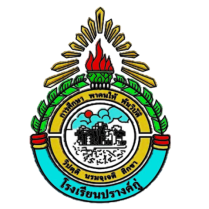 ใบสมัครเข้าร่วมการแข่งขันทักษะทางวิชาการ โรงเรียนปรางค์กู่กิจกรรมเปิดบ้านวิชาการและเปิดบ้านสถานศึกษาพอเพียงกลุ่มสาระการเรียนรู้ภาษาไทยวันที่ ๒๔ กุมภาพันธ์ ๒๕๖๐โรงเรียน.................................................... ตำบล ......................... อำเภอ ...................... จังหวัด ......................สังกัด ...........................................................................................................๑. ระดับชั้น ป.๑-๓  	๑. การอ่านออกเสียงและจับใจความสำคัญ  	    ชื่อ-สกุล นักเรียน (เด็กชาย/เด็กหญิง) ...........................................................................................              ชื่อ-สกุล ครูผู้ฝึกซ้อม ..................................................................................................................... 		๒. เรียงความและคัดลายมือ    ชื่อ-สกุล นักเรียน (เด็กชาย/เด็กหญิง) ...........................................................................................              ชื่อ-สกุล ครูผู้ฝึกซ้อม .....................................................................................................................	๓. ท่องอาขยานทำนองเสนาะ              ชื่อ-สกุล นักเรียน (เด็กชาย/เด็กหญิง) ...........................................................................................              ชื่อ-สกุล ครูผู้ฝึกซ้อม .....................................................................................................................๒. ระดับชั้น ป.๔-๖  	๑. การอ่านออกเสียงและจับใจความสำคัญ  	    ชื่อ-สกุล นักเรียน (เด็กชาย/เด็กหญิง) ...........................................................................................              ชื่อ-สกุล ครูผู้ฝึกซ้อม ..................................................................................................................... 		๒. เรียงความและคัดลายมือ    ชื่อ-สกุล นักเรียน (เด็กชาย/เด็กหญิง) ...........................................................................................              ชื่อ-สกุล ครูผู้ฝึกซ้อม .....................................................................................................................	๓. ท่องอาขยานทำนองเสนาะ              ชื่อ-สกุล นักเรียน (เด็กชาย/เด็กหญิง) ...........................................................................................              ชื่อ-สกุล ครูผู้ฝึกซ้อม .....................................................................................................................ลงชื่อ ........................................................ 						      (.........................................................)                                                                               ผู้อำนวยการโรงเรียนหมายเหตุ    สมัครได้ตั้งแต่วันนี้  จนถึงวันที่ ๒๔ กุมภาพันธ์ ๒๕๖๐      สมัครทางโทรศัพท์ได้ ที่หมายเลข ๐๘๗-๒๕๙-๑๐๔๓  (ครูณัฐนภา ต้นงาม)                รายละเอียดการสมัคร และหลักเกณฑ์การแข่งขันสามารถดาวโหลดได้ที่                 http://www.prangku.ac.th  โทร ๐๔๕-๖๙๗-๐๘๘	     ส่งใบสมัครด้วยตนเองที่ฝ่ายวิชาการโรงเรียนปรางค์กู่ หรือทางไปรษณีย์ หรือทางอีเมล์ admin@prangku.ac.th หรือ โทร ๐๙๕-๑๙๔๔-๙๙๙ (ผู้ดูแลระบบ)